www.PanDeus.com & www.AISLB.com & www.Angels4You.euTerminkalender:Termine für Einzelberatungen sind auf Anfrage möglich: Telefonisch, ONLINE oder vor Ort in Unterlaussa Ort: 8934 Unterlaussa - Dauer: Buchbar jeweils ca. 1 Std.;  Kosten: je nach Dauer 30-60min. = 30-60€- M a i -07.05.2023 Seminar Raum und Zeit geben lernen - vor OrtNur für Mitarbeiter des Salzkammergut-Klinikums Bad Ischl!Ort: Klinikum Seminarraum - Dauer: Sonntag 9.30 - ca. 17.00 Uhr  Kosten: bitte im Klinikum erfragenRaum und Zeit: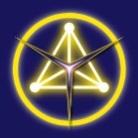 ... und LangsamkeitAn diesem Tag werden wir ein tieferes Verständnis von Materie und einen konstruktiven Umgang mit uns selbst erfahren und wie dies zusammenhängt. Unsere seelischen   Kräfte   stimmen   mitden physikalischen überein und lassen sich logisch erklären. - Mit vielen Meditationen, Übungen, Eintauchen, rhythm. Bewegungen... und natürlich je nach Bedürfnis auch persönliche Gespräche. 08.05.2023 Meditationsabend - vor Ort und ONLINEOrt: Online via Zoom;   Dauer: Montag 19-ca.21 Uhr;    Kosten: EUR 18.- €Zeit für die Seele:Viele Weg zu mir...Viele Meditationen und Übungen um die Wege zu meiner Seele zu finden und mich selbst in meinen Prozessen damit zu unterstützen. Geführte Meditationen, meditative Musik, Klangschalen, Energiemeditationen... und natürlich je nach Bedürfnis auch persönliche Gespräche13.-14.05.2023 AISLB - Fortsetzungs - UNI - vor Ort und ONLINEOrt: ONLINE und in Strobl (Wolfgangsee);   Dauer: Sa. 9.30 - ca.17.30 Uhr; So. 9.30 - ca. 17.00 UhrKosten: EUR 160.- € nur für Absolventen der Ausbildung.Die Erforschung der Seele:Chakrentherapie live Die Fortsetzungsuni ist eine Möglichkeit für alle die die Ausbildung inklusive dem 3.Jahr absolviert haben sich weiterhin zu treffen, die Neuerungen in der Chakrentherapie und bei den energetischen Übungen mitzubekommen und natürlich auch, um die eigenen Themen live bearbeiten zu können.18.05.2023 Wanderseminar 1 Tag - vor Ort Ort: Unterlaussa - Dauer: Do. 09.00-ca.18 Uhr - Kosten: 120.-€/TagHarmonie mit dem Körper:Im und mit dem Körper Aufarbeiten lernenMein Loslass-Programm:Sanfte und meditative Wanderung - überwiegend Forststraßen, wenig Höhenmeter, wenig km, viel Zeit... (auch bei kühlem Wetter oder leichtem Regen, nicht bei Sturm oder strömenden Regen). Details bitte anfragen.Danach/dazwischen: Seminar vor Ort in Unterlaussa, mit geführten Meditationen zum jeweiligen Thema, meditative Musik, Klangschalen, Energiemeditationen... und natürlich je nach Bedürfnis auch persönliche Gespräche.20.-21.05.2023 Lebensschule Seminar 1 - auf Juli verschoben24.05.2023 Meditationsabend - ONLINEOrt: Online via ZoomDauer: Montag 19 - ca.21 Uhr, Zoom-Meeting-Teilnahme generell ca. 30min. vorher schon möglich.Kosten: EUR 18.- €Zeit für die Seele:Viele Weg zu mir...Viele Meditationen und Übungen um die Wege zu meiner Seele zu finden und mich selbst in meinen Prozessen damit zu unterstützen. Geführte Meditationen, meditative Musik, Klangschalen, Energiemeditationen... und natürlich je nach Bedürfnis auch persönliche Gespräche- J u n i -07.06.2023 Meditationsabend - ONLINEOrt: Online via ZoomDauer: Montag 19 - ca.21 Uhr, Zoom-Meeting-Teilnahme generell ca. 30min. vorher schon möglich.Kosten: EUR 18.- €Zeit für die Seele:Viele Weg zu mir...19.06.2023 Meditationsabend: Das Thomasevangelium - ONLINEOrt: Online via ZoomDauer: Montag 19 - ca.21 Uhr, Zoom-Meeting-Teilnahme generell ca. 30min. vorher schon möglich.Kosten: EUR 18.- €Zeit für die Seele:Viele Weg zu mir...Viele Meditationen und Übungen um die Wege zu meiner Seele zu finden und mich selbst in meinen Prozessen damit zu unterstützen. Geführte Meditationen, meditative Musik, Klangschalen, Energiemeditationen... und natürlich je nach Bedürfnis auch persönliche Gespräche17.-18.06.2023 Lebensschule Seminar 2 - vor Ort und ONLINEOrt: vor Ort in Unterlaussa oder Online;   Dauer: Sa./So. 09.30-ca.17 Uhr;   Kosten: EUR 240.- €Spiritualität im Alltag - Spirituelle HygieneLoslassen verstehen & praktizieren, Hilfe einladen lernen
Ein Seminar über die grundlegenden Hintergründe meiner spirituellen Arbeit, über unsere Inneren Welten und über den konstruktiven Umgang damit24.-25.06.2023 Lebensschule Seminar 1 - vor Ort und ONLINE- evtl. Start einer neuen Ausbildung -Ort: vor Ort in Bad Ischl (alte Kapelle im Klinikum) oder Online; Dauer: Sa./So. 09.30-ca.17 Uhr;   Kosten: EUR 240.- €Die Schöpfung, der Aufbau der Seele & der spirituelle WegEin Seminar über die grundlegenden Hintergründe meiner spirituellen Arbeit, über unsere Inneren Welten und über den konstruktiven Umgang damitDieses Seminar ist einzeln für jedermann buchbar! Deshalb ist dieses Seminar auch eine gute Gelegenheit die Arbeit in der Ausbildung kennen zu lernen. Mehr Infos gibt es unter: www.AisLb.com- J u l i -08.-09.07.2023 Lebensschule Seminar 1 - vor Ort und ONLINE- evtl. Start einer neuen Ausbildung -Ort: vor Ort in Unterlaussa oder Online;   Dauer: Sa./So. 09.30-ca.17 Uhr;   Kosten: EUR 240.- €Die Schöpfung, der Aufbau der Seele & der spirituelle WegEin Seminar über die grundlegenden Hintergründe meiner spirituellen Arbeit, über unsere Inneren Welten und über den konstruktiven Umgang damitDieses Seminar ist einzeln für jedermann buchbar! Deshalb ist dieses Seminar auch eine gute Gelegenheit die Arbeit in der Ausbildung kennen zu lernen. Mehr Infos gibt es unter: www.AisLb.comAuf spannende Seminare freut sich	Heliamus Raimund Stellmach	Wege zur Spiritualität sind die Wege zu sich selbst:www.PanDeus.com & www.AISLB.comSeminare für´s Leben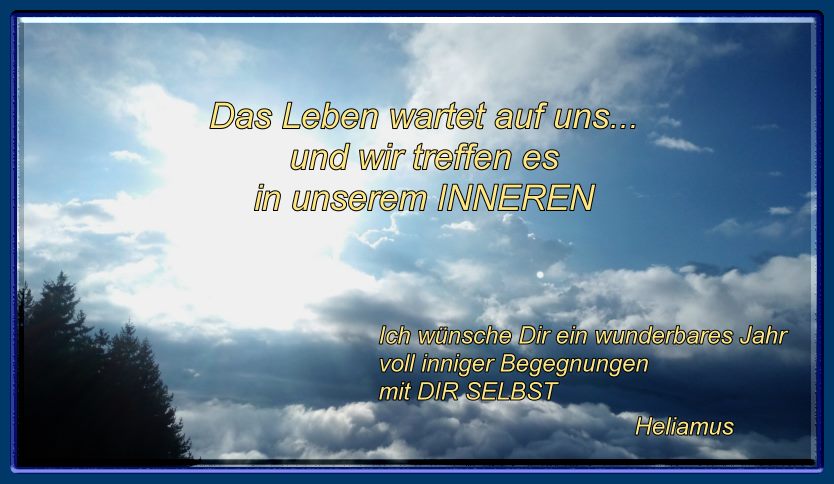 Angels4You.eu & PanDeus.com & AISLB.comHeliamus Raimund Stellmach- Humanenergetiker             Angels4You.eu & PanDeus.com & AISLB.comHeliamus Raimund Stellmach- Humanenergetiker             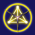  Spirituelle Lebensbegleitung & Chakrentherapie = PanDeus.com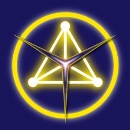  Raumenergetik = PanDeus.com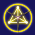  Ausbildung In Spiritueller LebensBegleitung & Chakrentherapie =  AISLB.com Webshop: Produkte für die Seele =  Angels4You.euRaimund Stellmach, Unterlaussa 42, 8934 Unterlaussa - AustriaEmail: info@pandeus.com - Hy. 0043 (0) 676/9741501 - Öst. UID: ATU64085224 - Mitglied der WKORaimund Stellmach, Unterlaussa 42, 8934 Unterlaussa - AustriaEmail: info@pandeus.com - Hy. 0043 (0) 676/9741501 - Öst. UID: ATU64085224 - Mitglied der WKO